Выручка Почты России от операционной деятельности в 2018 году выросла на 7% и составила 190,4 млрд рублей (178,1 млрд рублей в 2017 году). Фактическая чистая прибыль Почты России в 3,5 раза превысила показатели 2017 года и составила 2,7 млрд рублей. Получить рекордную в истории предприятия прибыль позволили такие факторы, как сокращение издержек, рост доходов от расчетов с иностранными почтовыми администрациями, повышение эффективности розничного бизнеса и рост доходов от деятельности Почта Банка.Доходы Почты России увеличились по следующим направлениям бизнеса: выручка от почтового бизнеса выросла на 7% с 77,8 млрд руб. в 2017 году до 82,9 млрд руб. в 2018 году, выручка от посылочного бизнеса возросла на 16% с 48,9 до 56,9 млрд рублей.В 2018 году Почта России обработала совокупно 433,3 млн отправлений с товарными вложениями, в том числе 345,3 млн почтовых отправлений из-за рубежа, что на 18,8% и 21,7% соответственно выше показателей 2017 года. Объем внутренних почтовых отправлений с товарными вложениями в 2018 году вырос на 8,6% и составил 88 млн штук. На протяжении прошлого года Почта России уделяла большое внимание развитию логистических мощностей. Совместно с Банком ВТБ было создано АО «Национальные логистические технологии», которые займутся формированием сети из 38 современных сортировочных центров по всей стране. В 2018 году было завершено строительство и оснащение первого из 38 центров с возможностью оказания услуг фулфилмента - Внуково-2, запуск которого в промышленную эксплуатацию позволит значительно сократить сроки доставки отправлений в столичном регионе. В 2018 году было закуплено 107 новых почтовых вагонов, которые курсируют как в составе пассажирских поездов, так и в составе почтового поезда на маршруте Москва-Владивосток. Два собственных самолета Почты России «Петр I» и «Екатерина II» совершили в 2018 году более 460 рейсов. В 2018 году общее полетное время двух собственных самолетов Ту-204С составило 5 027 часов (рост на 27% в сравнении с 2017 годом). Два самолета перевезли из Китая в Россию 4 млн кг посылок.В 2018 году Почта России вступила в фазу активной цифровой трансформации. Был оцифрован ряд традиционных почтовых услуг, что помогло повысить производительность труда сотрудников предприятия. В прошлом году появилась возможность получать почтовые отправления без предъявлений документов и заполнения бумажных извещений. На конец 2018 года 14,7 млн россиян являлись зарегистрированными пользователями цифровых сервисов Почты России. Выручка от работы цифровых каналов в 2018 году составила 6,8 млрд рублей.В прошедшем году Почта России продолжила работу над повышением качества оказываемых россиянам услуг и улучшением условий труда сотрудников. Предприятием было отремонтировано более 3 тыс. отделений почтовой связи. Среднее время ожидания в почтовых отделениях снизилось с 11 до 5,5 минут. При этом в три раза сократилось количество жалоб на очереди. «Одной из приоритетных задач предприятия является улучшение условий труда сотрудников. Темпы роста заработных плат работников Почты России в 2018 году был почти в 2 раза больше, чем в 2017 году. По сравнению с 2017 годом он составил 7% - с 21,7 до 23,2 тыс. рублей», - отметил генеральный директор Почты России Николай Подгузов. В 2019 году будет запущена масштабная программа повышения заработных плат сотрудников основного производства до среднерыночного уровня каждого региона по сопоставимым профессиям. На реализацию проекта в течение 1,5 лет будет направлено 11,5 млрд рублей. Она разбита на 4 этапа, первый из которых стартует в мае, а второй - в ноябре текущего года. В результате реализации данной программы заработные платы работников Почты России вырастут в среднем на 20%.Информационная справкаУФПС ХМАО-Югры – филиал ФГУП «Почта России» - ведущий почтовый оператор Югры. Включает в себя 213 отделение почтовой связи, 45 из которых расположены в сельской местности, в том числе в удалённых и труднодоступных населённых пунктах округа. Ежегодно Ханты-Мансийский филиал Почты России доставляет более 37 млн писем и порядка 1 млн посылок. Филиал обслуживает около 93 тысяч подписчиков в Югре, которым доставляется более 10 млн экземпляров печатных изданий в год.Пресс-релиз 28 марта 2019 г. 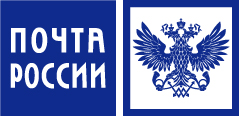 Почта России получила рекордную чистую прибыль по итогам 2018 года  Почта России получила рекордную чистую прибыль по итогам 2018 года  